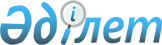 Қазақстан Республикасы Үкіметінің 2006 жылғы 4 қыркүйектегі N 836 қаулысына өзгерістер енгізу туралы
					
			Күшін жойған
			
			
		
					Қазақстан Республикасы Үкіметінің 2009 жылғы 26 маусымдағы N 982 Қаулысы. Күші жойылды - Қазақстан Республикасы Үкіметінің 2018 жылғы 11 шілдедегі № 419 қаулысымен.
      Ескерту. Күші жойылды – ҚР Үкіметінің 11.07.2018 № 419 қаулысымен.
      Қазақстан Республикасының Үкіметі ҚАУЛЫ ЕТЕДІ: 
      1. "Республикалық меншікке жататын объектілерге қатысты концессиялар жөнінде комиссия құру туралы" Қазақстан Республикасы Үкіметінің 2006 жылғы 4 қыркүйектегі N 836 қаулысына мынадай өзгерістер енгізілсін: 
      көрсетілген қаулымен бекітілген Республикалық меншікке жататын объектілерге қатысты концессиялар жөніндегі комиссияның құрамына мыналар енгізілсін: 
      Құсайынов                   - Қазақстан Республикасының Көлік және 
      Әбілғазы Қалиақпарұлы         коммуникация министрі 
      Түсіпбеков                  - Қазақстан Республикасының Әділет 
      Рашид Төлеутайұлы             министрі; 
            "Ахметов Серік Нығметұлы - Қазақстан Республикасының Көлік және коммуникация министрі" деген жол мынадай редакцияда жазылсын: 
      "Ахметов                    - Қазақстан Республикасы Премьер- 
      Серік Нығметұлы               Министрінің орынбасары, төрағаның 
                                    орынбасары"; 
      көрсетілген құрамнан Балиева Зағипа Яхянқызы шығарылсын. 
      2. Осы қаулы қол қойылған күнінен бастап қолданысқа енгізіледі. 
					© 2012. Қазақстан Республикасы Әділет министрлігінің «Қазақстан Республикасының Заңнама және құқықтық ақпарат институты» ШЖҚ РМК
				
Қазақстан Республикасының
Премьер-Министрі
К. Мәсімов